МУНИЦИПАЛЬНОЕ ОБЩЕОБРАЗОВАТЕЛЬНОЕ УЧРЕЖДЕНИЕ СРЕДНЯЯ ОБЩЕОБРАЗОВАТЕЛЬНАЯ ШКОЛА № 10 УСТЬ-КУТСКОГО МУНИЦИПАЛЬНОГО ОБРАЗОВАНИЯ ИРКУТСКОЙ ОБЛАСТИМастер-класс««Twiddla - виртуальная интерактивная доска»»Автор: Лесотова Вероника Викторовна, учитель математики первой квалификационной категории муниципального общеобразовательного учреждения средней общеобразовательной школы № 10 Усть-Кутского муниципального образования Иркутской областиУСТЬ-КУТ - 2017ВВЕДЕНИЕБольшую роль в организации учебного процесса играет школьная доска. За всю историю обучения школьная доска претерпела значительные технические изменения. Интернет и Веб 2.0 внесли свой вклад в совершенствование школьной доски.Острая необходимость в информационной технологии, имитирующей школьную доску возникла при дистанционном обучении детей во время карантина. Во время урока учитель вынужден показывать учащемуся ход решения примеров, задач. Имеется необходимость и обратной связи, чтобы в режиме реального времени ребенок наглядно продемонстрировал усвоение материала, показал, как он решает те или иные задачи.Первое время учитель делал  необходимые записи  фломастером крупно на листе и держал лист перед камерой. Так же и ученик показывал свое решение в тетради перед камерой.В результате поисков необходимой ИКТ было найдено несколько сервисоввыполняющих роль виртуальной доски. Список сервисов:WikiWallDabbleboardTwiddlaScriblinkFlockDrawStixyFlockdrawDreamsboardScribblarШкольная интерактивная доскаСравнительная характеристика некоторых сервисов: Цель мастер–класса: повысить мотивацию педагогов к овладению новым возможностям современных сетевых сервисов, а именно виртуальной интерактивной доски Twiddla и её использование в образовательном процессе.Задачи мастер–класса:Ознакомиться с сервисом Twiddla.Показать практическую значимость данного сервиса для организации работы. Рассмотреть варианты использования данного сервиса в совместной работе.Создать собственный продукт при помощи виртуальной доски совместного использования Twiddla.Актуальность использования:Для совместного и индивидуального выполнения заданий; размещения домашнего задания с возможностью обсуждения и помощи (можно использовать и голосовой чат); В дистанционном обучении для разъяснения учебного материала.Для коллективной работы в исследовательском или ином проекте.Для сбора информации или для организации опроса учащихся по какой-либо интересной теме.Какие технические средства или ресурсы могут потребоваться?Компьютер с доступом к сети Интернет;    регистрация на сайтеаккаунт Google;наличие браузера Google Chrome;инструкции по работе с сервисами Web 2.0.  Планируемые результаты обучения: Знакомство с сервисами Веб-2.0Выявление области использования сервиса в образовательной деятельности Преимущества использования сервисаВ российском образовании сегодня происходит реформа системы, и многие специалисты именно с новыми социальными сервисами связывают новые педагогические технологии, коллективное взаимодействие обучающих и обучающихся, преподавателей и студентов или школьников. Twiddla является приложением Web 2.0 для поддержки обучения и процесса преподавания с помощью интерактивных модулей. Сервис ориентирован на различный возраст обучающихся.Для создания и сохранения собственных заданий необходимо зарегистрироваться. У сервиса Twiddla понятная навигация, разобраться в нём не составит труда.МАСТЕР КЛАССI этап Подготовительно-организационныйОнлайн сервис Twiddla  предназначен для для совместной работы. По принципу работы он схож с интерактивной доской Dabbleboard, но возможностей для проведения онлайн работы имеет больше. Twiddla позволяет размещать на рабочей поверхности текст (размер, начертание букв, выравнивать текст, выделять его жирным, курсивом), иллюстрации, математические формулы; встраивать документы, виджеты и html-код; общаться при помощи чата и звука. Есть возможность совместного просмотра веб-сайтов в режиме онлайн.Для начала работы нет необходимости регистрироваться. Для приглашения участников совместной работы, с сервисом  необходимо нажав "Invite" послать по электронной почте приглашения. Можно кстати поместить ссылку на страничках сайта, блога. Созданный в сервисе документ можно сохранять в виде графического файла. Возможности:-	Ввод текста и загрузка его из файла,-	Рисование «от руки»,-	Использование готовых фигур и вставка изображений из файла,-	Вставка математических формул и даже виджетов.-	Сохранение происходит автоматически по адресу страницы, на которой вы работаете.Достоинствами Twiddla можно считать простоту в использовании, бесплатный режим работы, возможность общения в чате, в том числе и звукового, оставлять заметки, которые видны соавторам, доступность каждому желающему в любое время, взаимодействие с любым браузером.II этап Основная часть (Правой кнопкой мыши можно увеличивать рисунки)
Приветствие сервиса, инструментарий, приглашаем коллег (школьников) к работе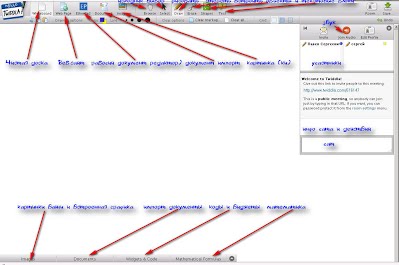 Можно загрузить Странички сайта. Грузим веб- страничку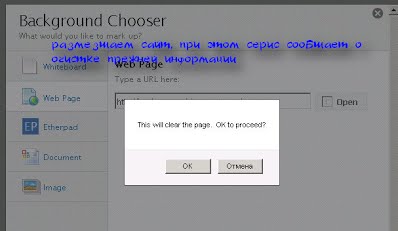 Обсуждаем материал, используя различные инструменты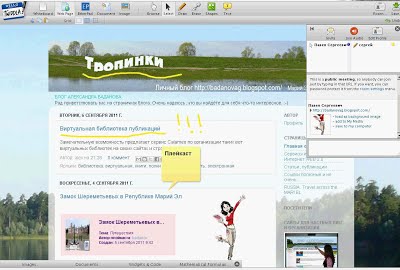 Импортируем различные документы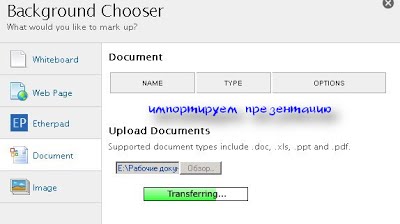 Есть возможность вести чат и аудиобеседу
Демонстрируем презентацию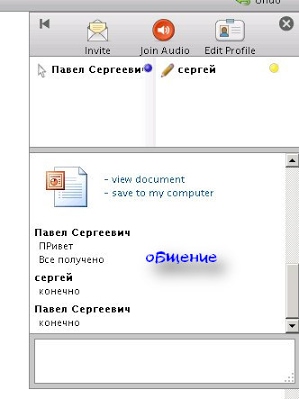 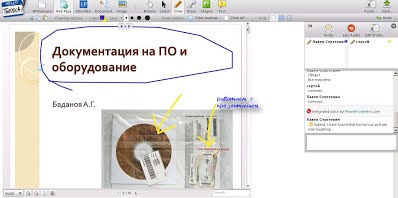 Встроить математические формулы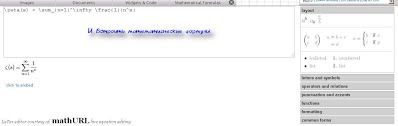 
Можно порисовать с детьми 
И сохранить работу в виде графического изображения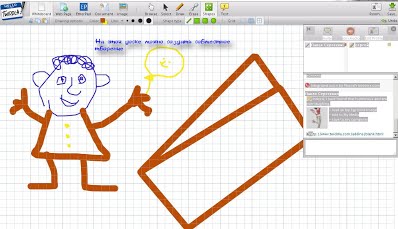 Пример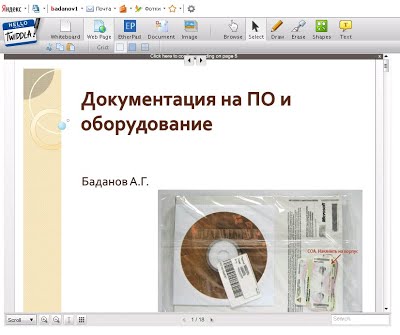 Примеры использования  Twiddla  на уроках математики: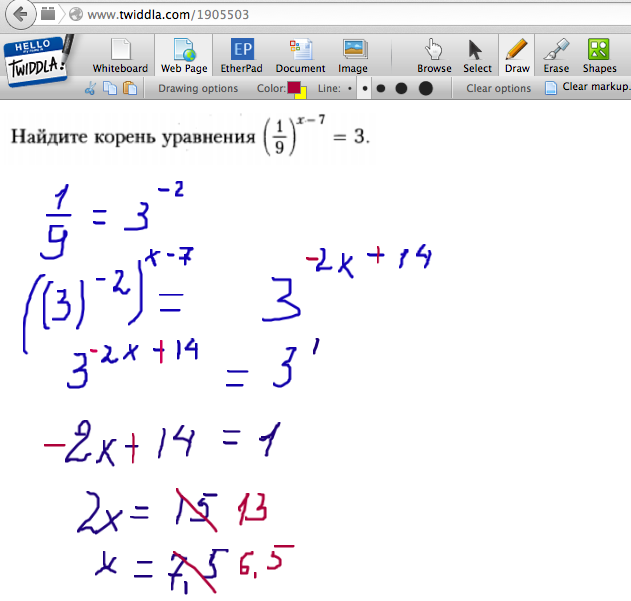 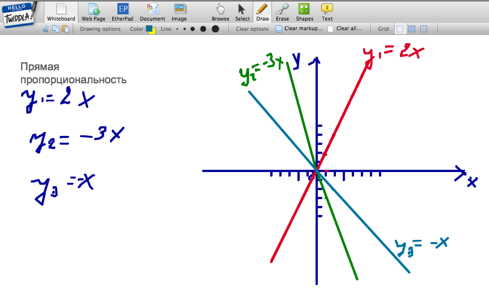 Twiddla позволяет вести дистанционный урок живо, красочно, образно, как если бы учитель и ученик находились бы у школьной доски в классе.III этап Афиширование-представление выполненных работ.Уважаемые коллеги, я постаралась заинтересовать вас возможностями сервиса Twiddla. А теперь, я прошу Вас поделиться своими впечатлениями и размышлениями.Рефлексия.1. Как бы вы оценили ваше представление об использовании интерактивных модулей до начала мастер-класса?2. Повысил ли проведенный мастер-класс Вашу ИКТ-компетентность?3. С какими трудностями в процессе работы Вы столкнулись?4. Достигли ли вы результата?5. Какие пожелания и вопросы есть у Вас к разработчику данного мастер-класса?СПИСОК ИСПОЛЬЗУЕМЫХ В МАСТЕР-КЛАССЕ ИСТОЧНИКОВ:Санжаина Б. Г. «Использование ИКТ-технологий и ЦОР для системного подхода к формированию универсальных учебных действий на уроках в начальной школе», статья на www.nsportal.ru Приложение twiddla.com [Электронный ресурс]. URL:  https://www.twiddla.com/xafcmk /  (дата обращения: 9.12.2016).Яндекс «Картинки» // Яндекс. [Электронный ресурс]. URL: https://yandex.ru/images/ Савченко И.В. Twiddla - онлайн сервис для совместной работы. [Электронный ресурс] / Иркутский областной колледж культуры —Режим доступа: http://irkocc.ru/nr/382-twiddla-onlajjn-servis-dlja-sovmestnojj-raboty.html Помощь в использовании интерактивной доски http://i-doska.blogspot.com/2010/07/twiddla.htmlОткрытый класс. Сетевые образовательные сообщетва http://www.openclass.ru/node/128566Горбатова Т. Н. Использование образовательных интернет-ресурсов при формировании универсальных учебных действий // Теория и практика образования в современном мире: материалы VII междунар. науч. конф. (г. Санкт-Петербург, июль 2015 г.). — СПб.: Свое издательство, 2015. — С. 183-187.ПРИЛОЖЕНИЕ 1Алгоритм работы в сервисеНазвание сервисаАдресВвод текстаВставка текстового документа из файлаВставка картинки из файлаСоздание геометрических фигур на основе готовыхМатематические символыКод виджетаСохранениеОбязательная регистрацияDabbleboarddabbleboard.com +++++++-Twiddlatwiddla.com +++++-+-WikiWallwikiwall.ru +-+-+-+-Scriblinkcriblink.com +-+++-+ по адресу своей эл. почты-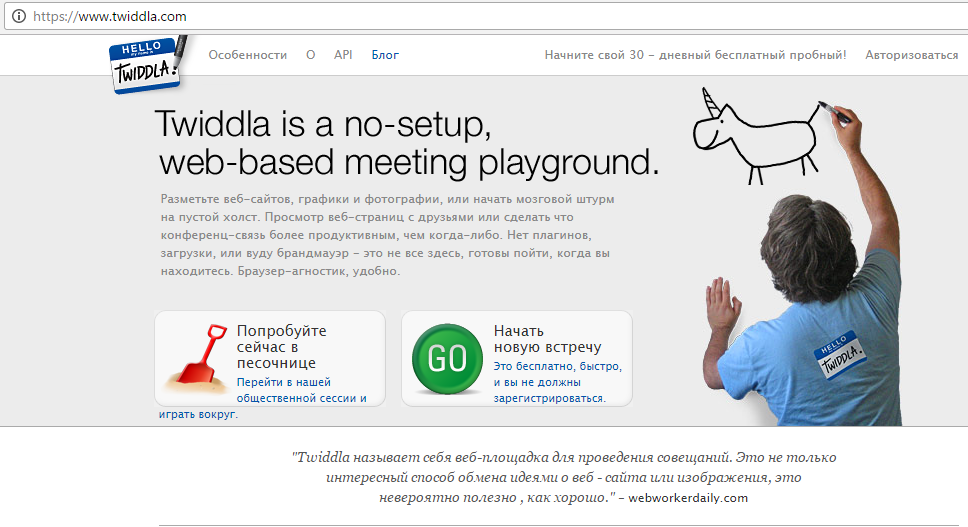  Переход на сервис: https://www.twiddla.com/. Переключение к русскоязычной версии. 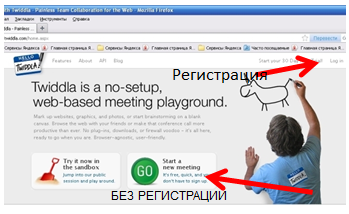  Регистрация или вход в имеющийся аккаунт.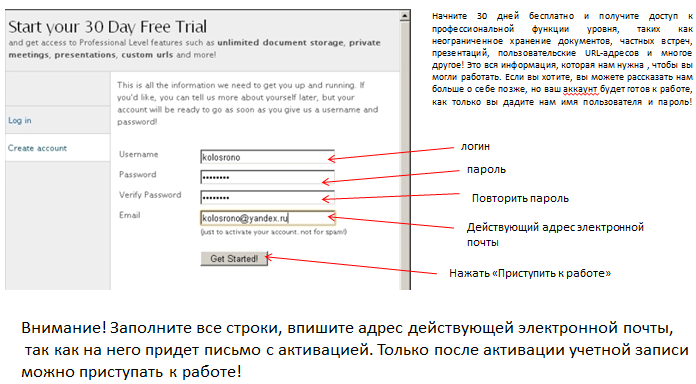 Регистрация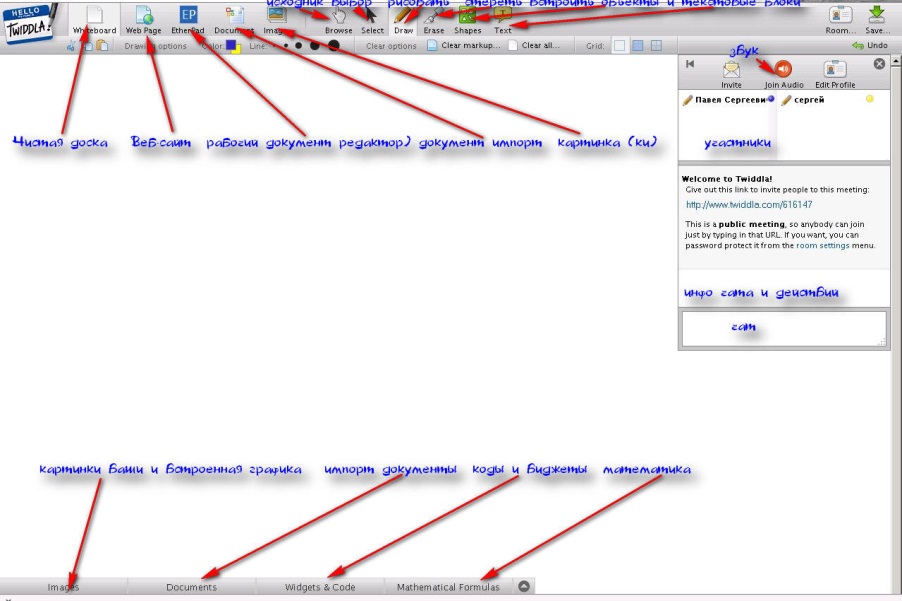  Основные функции и инструменты  сервиса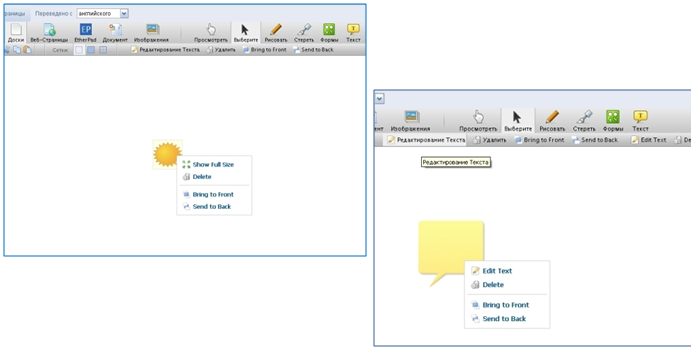  Действия с рисунками, текстами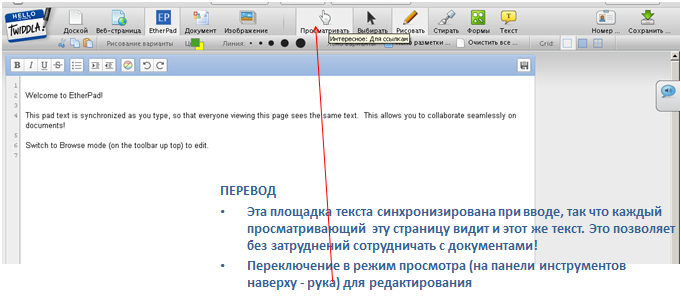  (Ether Pad) – текстовый редактор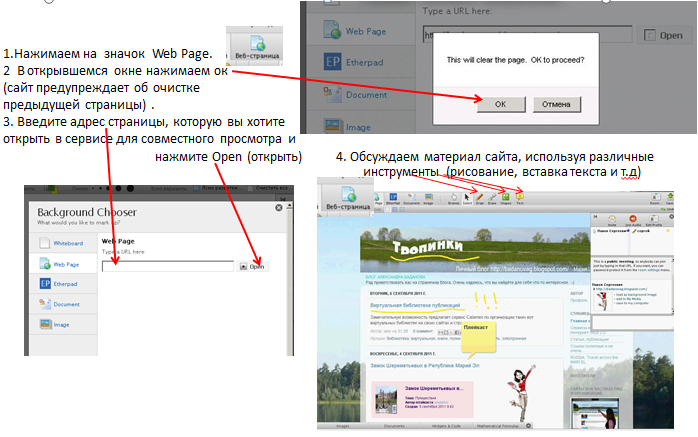 Можно загрузить страничку  сайта, для последующего обсуждения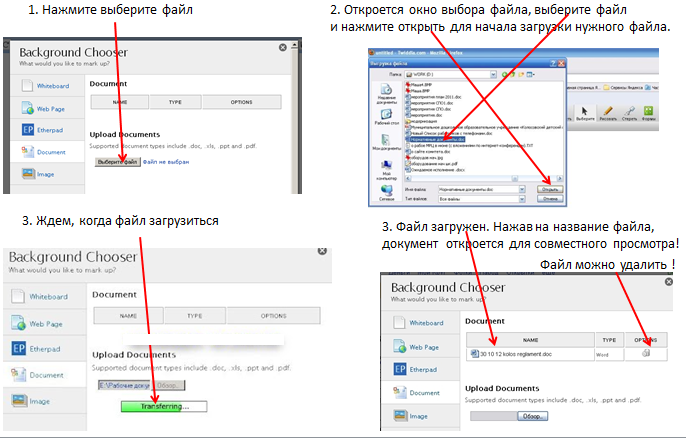 Импортируем различные документы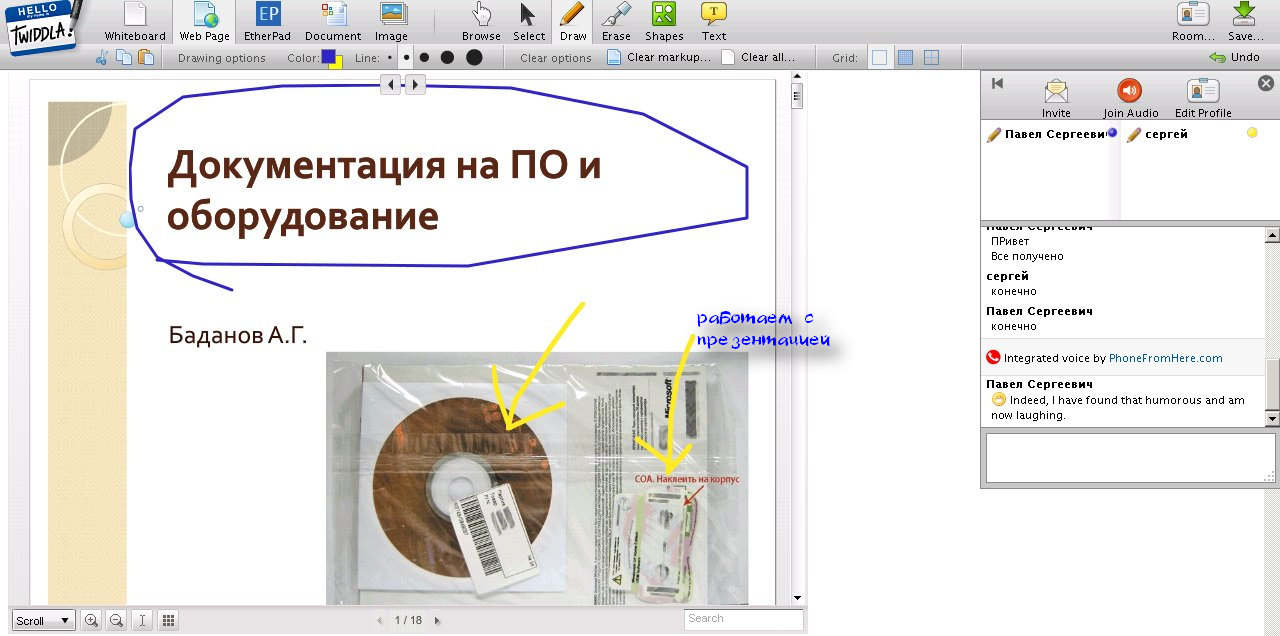 Демонстрируем презентацию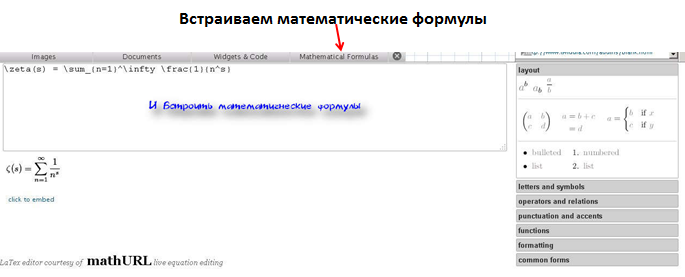 Встраиваем математические формулы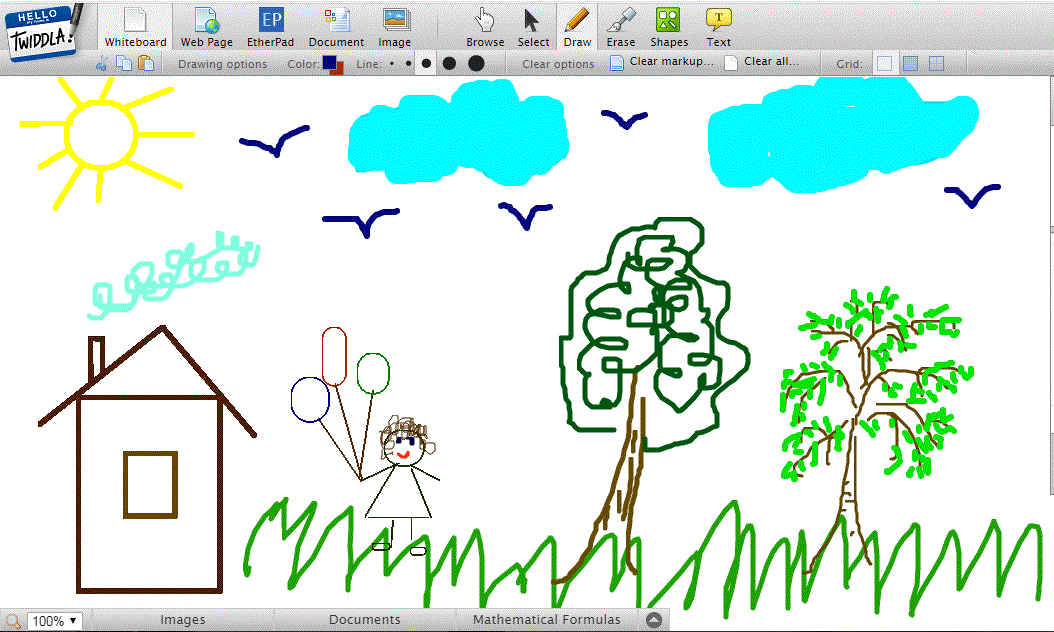 Можно рисовать и сохранить работу в виде графического изображения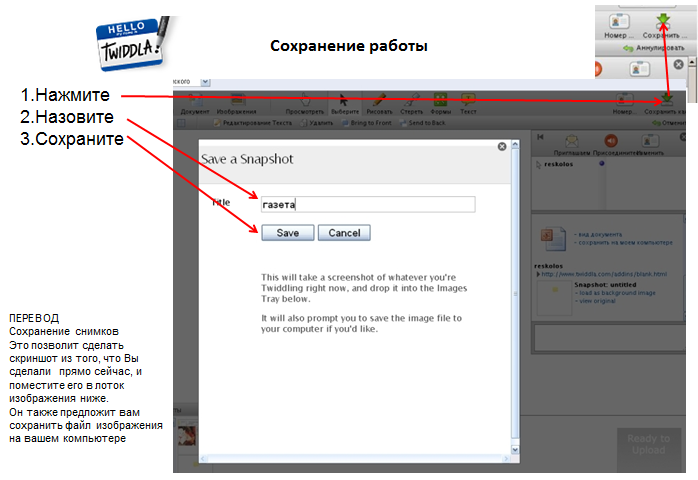 Сохранение работы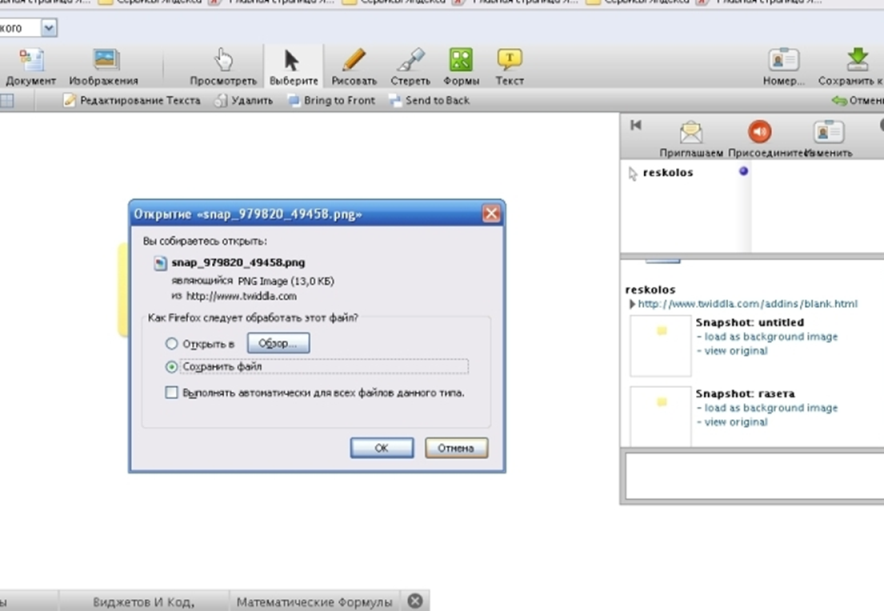 Можно сохранить на своем компьютере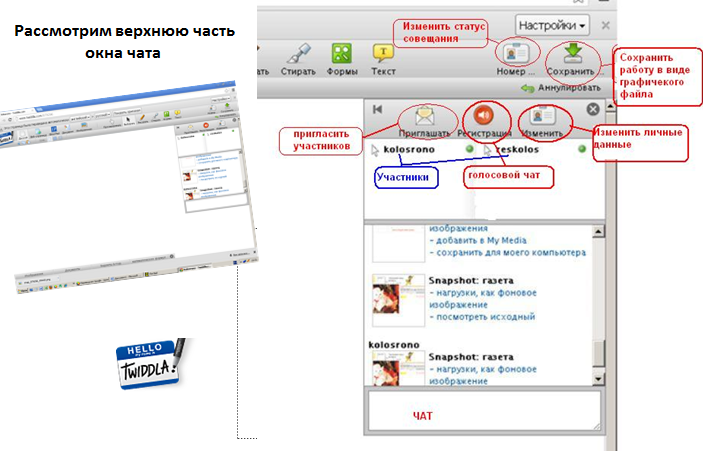 Рассмотрим верхнюю часть окна чата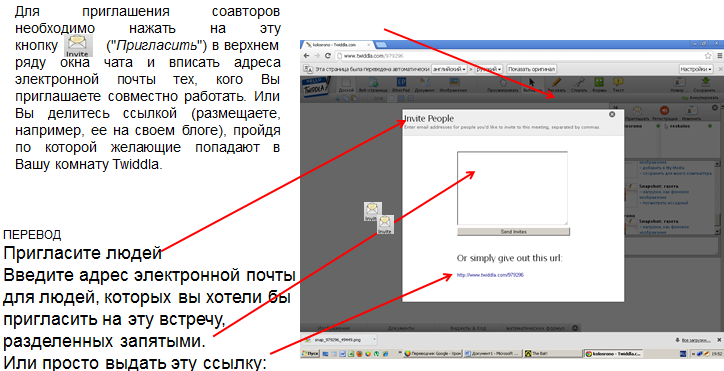 Пригласить участников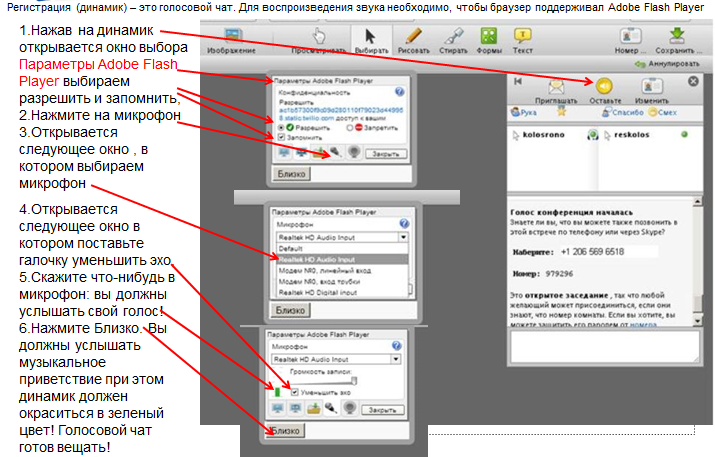 Включить голосовой чат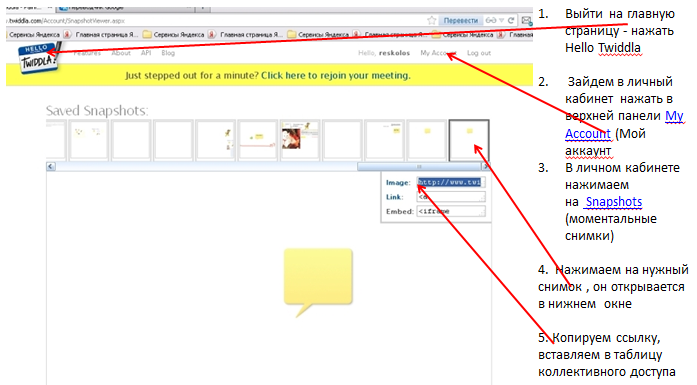 Как найти ссылку на снимок нашей созданной работы 
для вставки в блог или таблицу коллективного доступа